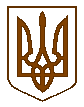 УКРАЇНАБілокриницька   сільська   радаРівненського   району    Рівненської    області(вісімнадцята  чергова сесія сьомого скликання)  ПРОЕКТ   РІШЕННЯвід  26 травня  2017 року                                                                               Про стан благоустрою населенихпунктів сільської ради Заслухавши та обговоривши інформацію сільського голови Т. Гончарук про стан благоустрою населених пунктів сільської ради, на виконання плану роботи сільської ради у І півріччі 2017 року, керуючись розпорядженням Кабінету Міністрів України від 31.03.2010 № 777-р щодо проведення щорічної всеукраїнської акції з благоустрою «За чисте довкілля», з метою поліпшення санітарного статну територій сіл сільської ради, стану навколишнього природного середовища, благоустрою, озеленення населених пунктів та прилеглих до нього територій, керуючись п.7, п. 11 частини «А» ст. 30 Закону України «Про місцеве самоврядування в Україні», ст. 10 Закону України «Про благоустрій населених пунктів», сесія Білокриницької сільської радиВИРІШИЛА:Інформацію сільського голови Т. Гончарук «Про стан благоустрою населених пунктів на території сільської ради»  взяти до уваги.Зобов’язати керівників підприємств, установ, організацій, закладів торгівлі утримувати в належному санітарному стані свої виробничі та прилеглі до них території.Керівниками підприємств, установ та організацій, виконавчому комітету, депутатам сільської ради, приватним підприємцям:підтримувати в належному естетичного та санітарному стані садиби, прибудинкові території, дитячі та спортивні майданчики, об’єкти масового перебування і відпочинку населення;сприяти ліквідації стихійних сміттєзвалища та не допускати їх утворенню; підтримувати введений раніше на території сільської ради санітарний день – кожний четвер місяця.Адміністративній комісії сільської ради посилити контроль за дотриманням норм і правил благоустрою населених пунктів ради.Про хід виконання даного рішення доповісти на черговій сесії сільської ради у ІІ кварталі 2018 року.Контроль за виконанням даного рішення покласти на голову комісії з питань законності, правопорядку, охорони навколишнього середовища, соціального захисту населення та спортивного розвитку села, А. Плетьонку.Сільський голова                                                                                                 Т. ГончарукІнформаційна довідкапро стан благоустрою населених пунктів Білокриницької сільської радиНа території ради відсутні полігони та звалища твердих побутових відходів. Централізований вивіз сміття на території ради здійснюється приватною фірмою ТзОВ «Санком-Рівне» та  КТП-1728.Члени адмінкомісії, депутати сільської ради та члени виконавчого комітету ведуть посилену роз’яснювальну роботу стосовно активного заключення громадянами договорів на вивезення побутових відходів. З метою поліпшення санітарного статну територій сіл сільської ради, стану навколишнього природного середовища, благоустрою населених пунктів та прилеглих до їх територій проведено роботу:В рамках проведення щорічної Всеукраїнської акції «За чисте довкілля» працівниками сільської ради, депутатами, членами виконавчого комітету зачищено від сміття територію вздовж траси міжнародного значення Київ-Чоп на відрізку від повороту на с. Городище до в’їзного знаку с. Бабин, орієнтовною протяжністю 6 км., висаджено 50 дерев та 20 кущів.Працівниками сільської ради, дитячого навчального закладу та працівниками будинку культури було прибрано прилеглі території біля приміщень сільської ради, дитячого садочка та будинку культури відповідно. Побілено дерева та бордюри, закладено клумби, висаджено квіти та декоративні кущі.В належний стан приведено пам’ятник воїнам Великої Вітчизняної війни, який розташований на території сільської ради в с. Біла Криниця. На кладовищі в с. Біла Криниця окультурено могилу Палія (загиблий воїн в роки війни) та братську могилу в с. Глинки. Школярі Білокриницької ЗОШ І-ІІІ ст. та Глинківської ЗОШ І-ІІ ст. здійснили прибирання своїх прилеглих територій. Жителями сіл Глинки,  Біла Криниця та Антопіль  проведено прибирання кладовищ.Жителі сіл спільно із депутатами на своїх округах провели прибирання закріпленої території. На одному із округів за ініціативи жителів багатоквартирного будинку облаштовано один дитячий майданчикНа території сільської ради ліквідовано два сміттєзвалища. З метою дотримання правил благоустрою території Білокриницької сільської ради та недопущення порушення санітарно-гігієнічних норм виконавчим комітетом розроблені та затверджені заходи:Рішення № 69 від 07.04.2016 року «Про затвердження Програми поводження з твердими побутовими відходами на  2016 – 2021 роки».Рішення № 70 від 07.04.2016 року «Про створення постійно діючої комісії  з питань поводження із безхазяйними відходами на території Білокриницької  сільської ради»;Рішення №101 від 19.05.2016 року «Про затвердження норм надання послуг з вивезення відходів з населених  пунктів Білокриницької сільської ради»;Рішення №102 від 19.05.2016 року «Про встановлення тарифу на послуги  з вивезення побутових відходів».Кожний четвер місяця визначено санітарним днем у всіх населених пунктах сільської ради.Орган місцевої влади продовжує працювати в напрямку належного санітарного стану сіл сільської ради та недопущення утворення несанкціонованих сміттєзвалища на території ради.Т.в.о. секретаря ради                                                                            О. Казмірчук